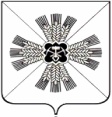 Российская ФедерацияКемеровская областьПромышленновский муниципальный районТарасовское сельское поселениеСовет народных депутатов Тарасовского сельского поселения3-ий созыв,    -е заседаниеПРОЕКТ РЕШЕНИЕО проекте бюджета Тарасовского сельского поселенияна 2019 год и плановый период 2020 и 2021 годов и назначении публичных слушанийРуководствуясь ст. 44 Федерального закона от 06.10.2003 № 131-ФЗ «Об общих принципах организации местного самоуправления в Российской Федерации», Уставом Тарасовского сельского поселения,  решением Тарасовского сельского Совета народных депутатов от 09.12.2005 № 26 «О порядке организации и проведения публичных слушаний», Совет народных депутатов Тарасовского  сельского поселения                         РЕШИЛ: 1. Принять проект решения «О проекте бюджета Тарасовского сельского поселения  на 2019 год и на плановый период 2020 и 2021 годов» (приложение 1-8).2.  Утвердить Порядок учета предложений по проекту решения Совета народных депутатов Тарасовского сельского поселения «О бюджете Тарасовского сельского поселения на 2019 год и на плановый период 2020 и 2021 годов» и назначении публичных слушаний, (приложение 9)3.  Назначить публичные слушания по проекту решения «О бюджете Тарасовского сельского поселения на 2019 год и на плановый период 2020 и 2021 годов» на 04.12.2018 в 1400 часов по адресу: Кемеровская область, Промышленновский район, с. Тарасово, ул. Центральная, 43а, кабинет №1 в форме слушаний по проектам правовых актов в органе местного самоуправления.4. Создать комиссию по организации   и   проведению публичных слушаний и учету предложений по проекту решения Совета народных депутатов Тарасовского сельского поселения «О бюджете Тарасовского сельского поселения  на 2019 год и на плановый период 2020 и 2021 годов» в следующем составе:           5. Решение подлежит обнародованию на официальном сайте администрации Промышленновского муниципального района в сети «Интернет»           6.  Контроль за исполнением возложить на председателя комиссии по вопросам бюджета, налоговой политики и финансам (О.Н.Ванисову).Статья 1.  Основные характеристики бюджета поселения на 2018 год и плановый период 2019 и 2020 годов.             1. Утвердить основные характеристики бюджета поселения на 2019  год:     общий объем доходов  бюджета поселения в сумме  5078,9 тыс. рублей;общий объем расходов бюджета поселения в сумме 5078,9 тыс. рублей.             2. Утвердить основные характеристики бюджета поселения на плановый период 2020 и 2021 годов:   общий объем доходов бюджета поселения на 2020 год в сумме  4725,5 тыс. рублей и на 2021 год в сумме  5202,4 тыс. рублей,общий объем расходов бюджета поселения на 2020 год в сумме  4725,5 тыс. рублей и на 2021 год в сумме  5202,4 тыс. рублей.Статья 2.  Нормативы распределения доходов в бюджет Тарасовского сельского поселения  на 2019 год и плановый период 2020 и 2021 годов.              Утвердить нормативы распределения доходов бюджета поселения на 2019 год и на плановый период 2020 и 2021 годов согласно приложению 2, к настоящему решению.Статья 3.  Главные администраторы доходов бюджета Тарасовского сельского поселения              Утвердить перечень главных администраторов доходов бюджета, закрепляемые за ними виды (подвиды) доходов бюджета согласно приложениям 3, к настоящему решению.Статья 4.  Прогнозируемые доходы бюджета Тарасовского сельского поселения на 2019 год и на плановый период 2020 и 2021 годов              Утвердить объемы прогнозируемых доходов бюджета поселения на 2019 год и плановый период 2020 и 2021 годов, согласно приложению 4, к настоящему решению.Статья 5. Перечень и коды целевых статей расходов бюджета Тарасовского сельского поселения              Утвердить перечень и коды целевых статей расходов бюджета  поселения согласно приложению 5, к настоящему решению.Статья 6.  Бюджетные ассигнования бюджета поселения на 2019 год и плановый период 2020 и 2021 годов              1.Утвердить распределение бюджетных ассигнований бюджета поселения по целевым статьям муниципальным программам и не программным направлениям деятельности, группам и подгруппам видов классификации расходов бюджетов на 2019 год и плановый период 2020 и 2021 годов согласно приложению 6, к настоящему решению.              2.Утвердить распределение бюджетных ассигнований  бюджета поселения по разделам, подразделам классификации расходов бюджетов на 2019 год и плановый период 2020 и 2021 годов согласно приложению 7, к настоящему решению.             3.Утвердить ведомственную структуру расходов на 2019 год и плановый период 2020 и 2021 годов согласно приложению 8, к настоящему решению.Статья 7.  Условно утвержденные расходы               Утвердить общий объем условно утвержденных расходов бюджета поселения на 2020 год в сумме 115,8  тыс. рублей и на 2021 год в сумме 255,4  тыс. рублей.Статья 8. Резервные фонды               Утвердить размер резервного фонда администрации Тарасовского сельского поселения на 2019 год в сумме 20 тыс. рублей, на 2020 год в сумме 20 тыс. рублей, на 2021 год в сумме 20 тыс. рублей.Статья 9. Дорожный фонд Тарасовского сельского поселения              Утвердить объем бюджетных ассигнований дорожного фонда Тарасовского сельского поселения на 2019  год в сумме  835,0 тыс. рублей, на 2020 год в сумме 1098,0 тыс. рублей, на 2021 год в сумме  1572,0 тыс. рублей.Статья 10.  Межбюджетные трансферты на 2018 год и на плановый период 2019 и 2020 годовУтвердить общий объем межбюджетных трансфертов, получаемых из районного бюджета на 2019 год в сумме 2124,9 тыс. рублей, на 2020 год в сумме 1485,5 тыс. рублей, на 2021 год в сумме  1482,4 тыс. рублей.Утвердить общий объем межбюджетных трансфертов, передаваемый в районный бюджет на 2019 год в сумме 0,3 тыс. руб.Порядок       Учета  предложений по проекту решения Совета народных депутатов Тарасовского сельского поселения «О бюджете  Тарасовского  сельского поселения на 2019 год  и на плановый период 2020  и 2021 годов» и назначении публичных слушаний.Предложения граждан  по проекту решения принимаются в течении 14 дней со дня опубликования проекта решения.Предложения по проекту решения принимаются от граждан, проживающих на территории  Тарасовского сельского поселения, обладающих избирательным правом.Предложения должны быть оформлены в письменном виде.Предложения принимаются Советом народных депутатов  Тарасовского сельского поселения в рабочие дни с 9-00 до 16-00 по адресу :с .Тарасво  , ул. Центральная,43а  кабинет главы Администрации , телефон для справок 6- 41-98Предложения граждан, поступивших в срок, указанный в п.1 настоящего Порядка рассматривается рабочей комиссией.Предложения граждан, поступившие с нарушениями срока, порядка и формы подачи предложений, по решению рабочей комиссии могут быть оставлены без рассмотрения.По итогам рассмотрения каждого из поступивших предложений рабочая комиссия принимает решение о рекомендации его к принятию либо отклонению.Проект решения Совета народных депутатов Тарасовского сельского поселения  «О бюджете  Тарасовского сельского поселения на 2019 год и на плановый период 2020 и 2021 годов  » и назначении публичных слушаний, а также предложения граждан по проекту решения с заключением рабочей комиссии вносят на сессию созываемую в срок не ранее 14 дней после опубликования проекта решения.Граждане, направившие предложения, вправе  участвовать при их рассмотрении на заседании рабочей комиссии и в публичных слушаниях, проводимых Советом народных депутатов  Тарасовского  сельского поселения.От№Председатель комиссии: Ванисова Ольга Николаевна– председатель комиссии по  вопросам бюджета, налоговой политики и финансам Совета народных депутатов Тарасовского сельского поселения (по согласованию);                         Секретарь комиссии:Утлова Оксана Анатольевна-руководитель организационно-распорядительного органа администрации Тарасовского сельского поселения;Члены комиссии:Уфимцева Светлана Владимировна–главный специалист администрации Тарасовского  сельского поселения;Хряпин Сергей Петрович      -председатель комиссии жизнеобеспечению поселения Совета народных депутатов                                                     Тарасовского сельского поселения (по согласованию);Черданцева Лариса Нколаевна         -председатель комиссии по социальным вопросам Совета народных  депутатов                                                     Тарасовского сельского поселения (по согласованию).       Председатель Совета народных депутатовТарасовского сельского поселенияВ.Г.ЛангГлава Тарасовского сельского поселенияВ.Г.ЛангПриложение №1К проекту решения Совета народных депутатов Тарасовского сельского поселения №   от   .12.2018 г.«О проекте бюджета Тарасовского сельского поселения на 2019 год и плановый период 2020 и 2021 годов и назначении публичных слушаний»Приложение №2К проекту решения Совета народных депутатов Тарасовского сельского поселения №   от   .12.2018 г.«О проекте бюджета Тарасовского сельского поселения на 2019 год и плановый период 2020 и 2021 годов и назначении публичных слушаний»Нормативы распределения доходов в бюджет Тарасовского сельского  поселения на 2019 год и плановый период 2020 и 2021 годов.Нормативы распределения доходов в бюджет Тарасовского сельского  поселения на 2019 год и плановый период 2020 и 2021 годов.Нормативы распределения доходов в бюджет Тарасовского сельского  поселения на 2019 год и плановый период 2020 и 2021 годов.* Доходы по данной группе доходов подлежат зачислению в  бюджет поселения по всем подстатьям, статьям и подгруппам.Перечень главных администраторов доходов  бюджетаТарасовского сельского поселения, закрепляемые за ними виды (подвиды) доходов бюджета Тарасовского сельского поселения* Доходы по данной группе доходов подлежат зачислению в  бюджет поселения по всем подстатьям, статьям и подгруппам.Перечень главных администраторов доходов  бюджетаТарасовского сельского поселения, закрепляемые за ними виды (подвиды) доходов бюджета Тарасовского сельского поселения* Доходы по данной группе доходов подлежат зачислению в  бюджет поселения по всем подстатьям, статьям и подгруппам.Перечень главных администраторов доходов  бюджетаТарасовского сельского поселения, закрепляемые за ними виды (подвиды) доходов бюджета Тарасовского сельского поселенияПриложение №6К проекту решения Совета народных депутатов Тарасовского сельского поселения №   от   .12.2018 г.«О проекте бюджета Тарасовского сельского поселения на 2019 год и плановый период 2020 и 2021 годов и назначении публичных слушаний»Распределение бюджетных ассигнований бюджета поселения по целевым статьям (муниципальным программам и не программным направлениям деятельности), группам и подгруппам видов классификации расходов бюджетов на 2019 год и плановый период 2020 и 2021 годов.Распределение бюджетных ассигнований бюджета поселения по целевым статьям (муниципальным программам и не программным направлениям деятельности), группам и подгруппам видов классификации расходов бюджетов на 2019 год и плановый период 2020 и 2021 годов.Распределение бюджетных ассигнований бюджета поселения по целевым статьям (муниципальным программам и не программным направлениям деятельности), группам и подгруппам видов классификации расходов бюджетов на 2019 год и плановый период 2020 и 2021 годов.Распределение бюджетных ассигнований бюджета поселения по целевым статьям (муниципальным программам и не программным направлениям деятельности), группам и подгруппам видов классификации расходов бюджетов на 2019 год и плановый период 2020 и 2021 годов.Распределение бюджетных ассигнований бюджета поселения по целевым статьям (муниципальным программам и не программным направлениям деятельности), группам и подгруппам видов классификации расходов бюджетов на 2019 год и плановый период 2020 и 2021 годов.Распределение бюджетных ассигнований бюджета поселения по целевым статьям (муниципальным программам и не программным направлениям деятельности), группам и подгруппам видов классификации расходов бюджетов на 2019 год и плановый период 2020 и 2021 годов.Распределение бюджетных ассигнований бюджета поселения по целевым статьям (муниципальным программам и не программным направлениям деятельности), группам и подгруппам видов классификации расходов бюджетов на 2019 год и плановый период 2020 и 2021 годов.Распределение бюджетных ассигнований бюджета поселения по целевым статьям (муниципальным программам и не программным направлениям деятельности), группам и подгруппам видов классификации расходов бюджетов на 2019 год и плановый период 2020 и 2021 годов.Распределение бюджетных ассигнований бюджета поселения по целевым статьям (муниципальным программам и не программным направлениям деятельности), группам и подгруппам видов классификации расходов бюджетов на 2019 год и плановый период 2020 и 2021 годов.Тыс. рублейТыс. рублейНаименование Муниципальная программаПодпрограммаОсновное мероприятиеМероприятиеВид расходов2019 год2020 год2021 годМуниципальная программа «Жизнеобеспечение Тарасовского сельского поселения»012 042,32 114,32 588,3Подпрограмма «Обеспечение мер пожарной безопасности и ликвидации последствий чрезвычайных ситуаций и стихийных бедствий»011100,020,020,0Организация и осуществление мероприятий по гражданской обороне, по защите населения и территории от последствий аварий природного и техногенного характера011001601050,010,010,0Иные закупки товаров, работ и услуг для государственных (муниципальных) нужд011001601024050,010,010,0Обеспечение первичных мер пожарной безопасности в границах населенных пунктов поселения 011001602050,010,010,0Иные закупки товаров, работ и услуг для государственных (муниципальных) нужд011001602024050,010,010,0Подпрограмма  « Строительство и содержание автомобильных дорог и инженерных сооружений на них в границах поселения»012835,01 098,01 572,0Реконструкция, содержание и строительство автомобильных дорог общего пользования, инженерных сооружений на них в границах населенных пунктов поселения  0120016030735,0998,01 472,0Иные закупки товаров, работ и услуг для государственных (муниципальных) нужд0120016030240735,0998,01 472,0Содержание и ремонт сетей уличного освещения автомобильных дорог общего пользования местного значения0120016090100,0100,0100,0Иные закупки товаров, работ и услуг для государственных (муниципальных) нужд0120016090240100,0100,0100,0Подпрограмма «Развитие благоустройства на территории поселения»013782,4682,4682,4Содержание уличного освещения0130016040469,7469,7469,7Иные закупки товаров, работ и услуг для государственных (муниципальных) нужд0130016040240469,7469,7469,7Озеленение  013001605010,010,010,0Иные закупки товаров, работ и услуг для государственных (муниципальных) нужд013001605024010,010,010,0Организация и содержание мест захоронения013001606010,010,010,0Иные закупки товаров, работ и услуг для государственных (муниципальных) нужд013001606024010,010,010,0Прочие мероприятия по благоустройству территории0130016070292,7192,7192,7Иные закупки товаров, работ и услуг для государственных (муниципальных) нужд0130016070240292,7192,7192,7Подпрограмма «Развитие физической культуры и спорта» 01421,010,010,0Обеспечение условий, проведение мероприятий для развития на территории поселения массовой физической культуры и спорта014001608021,010,010,0Иные закупки товаров, работ и услуг для государственных (муниципальных) нужд014001608024021,010,010,0Подпрограмма "Муниципальная пенсия" 016303,9303,9303,9Доплаты к пенсиям муниципальных служащих 0160016100303,9303,9303,9Публичные нормативные социальные выплаты гражданам0160016100310303,9303,9303,9Муниципальная программа "Функционирование органов местного самоуправления Тарасовского сельского поселения"022 939,02 401,12 264,4Глава Тарасовского сельского поселения0200016110552,3552,3552,3Расходы на выплаты персоналу государственных (муниципальных) органов0200016110120552,3552,3552,3Обеспечение деятельности органов местного самоуправления02000161202 356,71 818,81 682,1Расходы на выплаты персоналу государственных (муниципальных) органов02000161201201 467,71 467,71 467,7Иные закупки товаров, работ и услуг для государственных (муниципальных) нужд0200016120240878,0340,1203,4Уплата налогов, сборов и иных обязательных платежей в бюджетную систему Российской Федерации020001612085011,011,011,0Выполнение других обязательств государства в рамках 020001613010,010,010,0Иные закупки товаров, работ и услуг для государственных (муниципальных) нужд020001613024010,010,010,0Резервный фонд администрации Тарасовского сельского поселения сельского поселения"020001614020,020,020,0Резервные средства990001614087020,020,020,0Не программное направление деятельности9997,694,394,3Осуществление первичного воинского учета на территориях, где отсутствуют военные комиссариаты 990005118094,394,394,3Расходы на выплаты персоналу государственных (муниципальных) органов990005118012090,790,790,7Иные закупки товаров, работ и услуг для государственных (муниципальных) нужд99000511802403,63,63,6Осуществление муниципального земельного контроля99000125202,40,00,0Иные закупки товаров, работ и услуг для государственных (муниципальных) нужд99000125202402,40,00,0Осуществление мер по противодействию коррупции99000125300,60,00,0Иные закупки товаров, работ и услуг для государственных (муниципальных) нужд99000125302400,60,00,0Осуществление внутреннего финансового контроля99000167000,30,00,0Иные межбюджетные трансферты99000167005400,30,00,0Условно-утвержденные расходы115,8255,4Итого5 078,94 725,55 202,4Приложение №7К проекту решения Совета народных депутатов Тарасовского сельского поселения №   от   .12.2018 г.«О проекте бюджета Тарасовского сельского поселения на 2019 год и плановый период 2020 и 2021 годов и назначении публичных слушаний»Распределение бюджетных ассигнований бюджета поселения по разделам, подразделамРаспределение бюджетных ассигнований бюджета поселения по разделам, подразделамРаспределение бюджетных ассигнований бюджета поселения по разделам, подразделамРаспределение бюджетных ассигнований бюджета поселения по разделам, подразделамРаспределение бюджетных ассигнований бюджета поселения по разделам, подразделамРаспределение бюджетных ассигнований бюджета поселения по разделам, подразделамклассификации расходов бюджетов на 2019 год и плановый период 2020 и 2021 годовТыс. рублейклассификации расходов бюджетов на 2019 год и плановый период 2020 и 2021 годовТыс. рублейклассификации расходов бюджетов на 2019 год и плановый период 2020 и 2021 годовТыс. рублейклассификации расходов бюджетов на 2019 год и плановый период 2020 и 2021 годовТыс. рублейклассификации расходов бюджетов на 2019 год и плановый период 2020 и 2021 годовТыс. рублейклассификации расходов бюджетов на 2019 год и плановый период 2020 и 2021 годовТыс. рублейНаименование Коды  классификацииКоды  классификации2019 год2020 год2021 годНаименование РазделПодраздел2019 год2020 год2021 год123789Общегосударственные вопросы012 939,32 401,12 264,4Функционирование высшего должностного лица субъекта Российской Федерации и органа местного самоуправления0102552,3552,3552,3Функционирование Правительства Российской Федерации, высших исполнительных органов государственной власти субъектов Российской Федерации, местных администраций01042 356,71 818,81 682,1Резервные фонды011120,020,020,0Другие общегосударственные вопросы011310,310,010,0Национальная оборона0294,394,394,3Мобилизационная и вневойсковая подготовка020394,394,394,3Национальная безопасность и правоохранительная деятельность03100,020,020,0Защита населения и территории от последствий чрезвычайных ситуаций природного и техногенного характера, гражданская оборона030950,010,010,0Обеспечение пожарной безопасности031050,010,010,0Национальная экономика04838,01 098,01 572,0Дорожное хозяйство (дорожные фонды)0409835,01098,01572,0Другие вопросы в области национальной экономики04123,00,00,0Благоустройство05782,4682,4682,4Благоустройство0503782,4682,4682,4Социальная политика10303,9303,9303,9Пенсионное обеспечение1001303,9303,9303,9Физическая культура и спорт1121,010,010,0Физическая культура110121,010,010,0Условно утвержденные расходы115,8255,4ИТОГО по бюджету5 078,94 725,55 202,4Приложение №8К проекту решения Совета народных депутатов Тарасовского сельского поселения №   от   .12.2018 г.«О проекте бюджета Тарасовского сельского поселения на 2019 год и плановый период 2020 и 2021 годов и назначении публичных слушаний»Ведомственная структура расходов на 2019 год и плановый период 2020 и 2021 годовВедомственная структура расходов на 2019 год и плановый период 2020 и 2021 годовВедомственная структура расходов на 2019 год и плановый период 2020 и 2021 годовВедомственная структура расходов на 2019 год и плановый период 2020 и 2021 годовВедомственная структура расходов на 2019 год и плановый период 2020 и 2021 годовВедомственная структура расходов на 2019 год и плановый период 2020 и 2021 годовВедомственная структура расходов на 2019 год и плановый период 2020 и 2021 годовВедомственная структура расходов на 2019 год и плановый период 2020 и 2021 годовВедомственная структура расходов на 2019 год и плановый период 2020 и 2021 годовТыс. рублейТыс. рублейНаименованиеВедомствоРазделПодразделЦелевая статьяВид расходов2019 год2020 год2021 год123456777Администрация Тарасовского сельского поселения901Глава Тарасовского сельского поселения(расходы на выплаты персоналу государственных(муниципальных)нужд)901010202 0 00 16110120552,3552,3552,3Обеспечение деятельности органов местного самоуправления (расходы на выплату персоналу государственных(муниципальных) нужд)901010402 0 00 161201201 467,71 467,71 467,7Обеспечение деятельности органов местного самоуправления  (иные закупки товаров, работ и услуг для обеспечения государственных (муниципальных) нужд)901010402 0 00 16120240878,0340,1203,4Обеспечение деятельности органов местного самоуправления (уплата налогов, сборов и иных платежей)901010402 0 00 1612085011,011,011,0Резервный фонд администрации Тарасовского сельского поселения (резервные средства)901011102 0 00 1614087020,020,020,0Выполнение других обязательств государства  (иные закупки товаров, работ и услуг для обеспечения государственных (муниципальных) нужд)901011302 0 00 1613024010,010,010,0Осуществление внутреннего финансового контроля(иные межбюджетные трансферты)901011399 0 00 167005400,30,00,0Осуществление первичного воинского учета на территориях, где отсутствуют военные комиссариаты (расходы на выплаты персоналу государственных (муниципальных) органов)901020399 0 00 5118012090,790,790,7Осуществление первичного воинского учета на территориях, где отсутствуют военные комиссариаты (иные закупки товаров, работ и услуг для обеспечения государственных (муниципальных) нужд)901020399 0 00 511802403,63,63,6Организация и осуществление мероприятий по гражданской обороне, по защите населения и территории от последствий аварий природного и техногенного характера(иные закупки товаров, работ и услуг для обеспечения государственных (муниципальных) нужд)901030901 1 00 1601024050,010,010,0Обеспечение первичных мер пожарной безопасности в границах населенных пунктов поселения  (иные закупки товаров, работ и услуг для обеспечения государственных (муниципальных) нужд)901031001 1 00 1602024050,010,010,0Реконструкция, содержание и строительство автомобильных дорог общего пользования, инженерных сооружений на них в границах населенных пунктов поселения (иные закупки товаров, работ и услуг для обеспечения государственных (муниципальных) нужд)901040901 2 00 16030240735,0998,01472,0Содержание и ремонт сетей уличного освещения автомобильных дорог общего пользования местного назначения(иные закупки товаров, работ и услуг для обеспечения государственных (муниципальных) нужд)901040901 2 00 16090240100,0100,0100,0Осуществление муниципального земельного контроля(иные закупки товаров, работ и услуг для обеспечения государственных (муниципальных) нужд)901041299 0 00 125202402,40,00,0Осуществление мер по противодействию коррупции(иные закупки товаров, работ и услуг для обеспечения государственных (муниципальных) нужд)901041299 0 00 125302400,60,00,0Содержание уличного освещения (иные закупки товаров, работ и услуг для обеспечения государственных (муниципальных) нужд)901050301 3 00 16040240469,7469,7469,7озеленение (иные закупки товаров, работ и услуг для обеспечения государственных (муниципальных) нужд)901050301 3 00 1605024010,010,010,0организация и содержание мест захоронения (иные закупки товаров, работ и услуг для обеспечения государственных (муниципальных) нужд)901050301 3 00 1606024010,010,010,0Прочие мероприятия по благоустройству территории (иные закупки товаров, работ и услуг для обеспечения государственных (муниципальных) нужд)901050301 3 00 16070240292,7192,7192,7Доплаты к пенсиям муниципальных служащих (публичные нормативные социальные выплаты гражданам)901100101 6 00 16100310303,9303,9303,9Обеспечение условий, проведение мероприятий для развития на территории поселения массовой физической культуры и спорта (иные закупки товаров, работ и услуг для обеспечения государственных (муниципальных) нужд)901110101 4 00 1608024021,010,010,0Условно утвержденные расходы115,8255,4ИТОГО 5 078,94 725,55 202,4